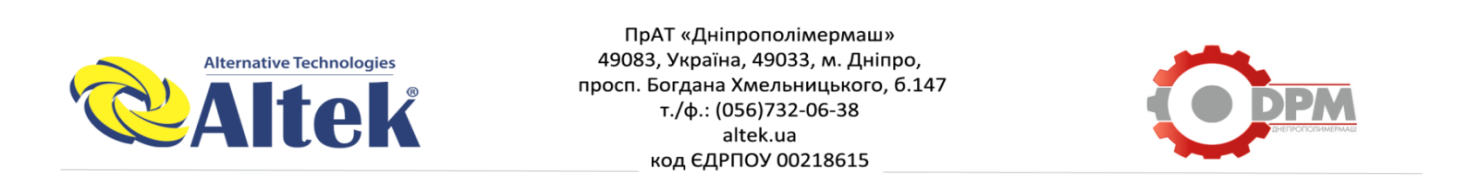 Комерційна пропозиція   до проекту СОНЯЧНА ЕЛЕКТРОСТАНЦІЯ  -  ШКОЛІ МАЙБУТНЬОГО  СЗШ 112Доброго дня!Пропонуємо розглянути комерційну пропозицію на сонячну електричну станцію, як систему енергоефективності з використанням обладнання відновлювальної енергії для навчального закладу за адресою м. Дніпро, вул. Солідарна 4:Згідно проведених розрахунків, підібрана оптимальна сонячна електростанція для власних потреб, що має потужність 25 кВт. Розрахункове цілорічне заощадження еклектичної енергії передбачається близько 28 000 кВт*год/рік.Попередній розрахунковий кошторис на обладнання, матеріали та монтажні роботи пов’язані з влаштування сонячної станції складає 593 180,00 грн. з ПДВ.Графік денної генерації електроенергії, кВт*г / міс:* Розрахунок виконано на споживання електричної енергії 171 148 кВт*год/рік, з урахуванням денного споживання 51 159 кВт*год/рікДля можливості реалізації влаштування сонячної електростанції на даху будівлі необхідно розробити проектно-кошторисну документацію, яка повинна включати в об’єм наступне:Технічний звіт по обстеженню будівлі або частини будівлі з перевірочними розрахунками на додаткове навантаження від сонячної станції;Звіт з енергоаудиту будівлі;Проектно-кошторисна документація;Позитивний висновок з експертної організації.Попередній розрахунковий кошторис на проектно-вишукувальні роботи зі складанням кошторисної документації та проходженням експертної оцінки складає близько 195 000,00 грн. з ПДВ, але уточнюється згідно діючих норм.Всього:  788 180,00 грн  (Сімсот вісімдесят вісім тисяч сто вісімдесят гривен 00 копійок)